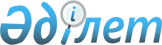 "2012-2014 жылдарға арналған аудандық бюджет туралы" Меркі аудандық мәслихатының 2011 жылғы 15 желтоқсандағы № 48-3 шешіміне өзгерістер енгізу туралыЖамбыл облысы Меркі ауданы мәслихатының 2012 жылғы 16 мамырдағы N 5-5 Шешімі. Жамбыл облысы Меркі ауданының Әділет басқармасында 2012 жылғы 23 мамырда 6-6-110 нөмірімен тіркелді      РҚАО ескертпесі:

      Мәтінде авторлық орфография және пунктуация сақталған.

      Қазақстан Республикасының 2008 жылғы 4 желтоқсандағы Бюджет Кодексінің 109 бабына, «Қазақстан Республикасындағы жергілікті мемлекеттік басқару және өзін-өзі басқару туралы» Қазақстан Республикасының 2001 жылғы 23 қаңтардағы Заңының 6 бабына сәйкес аудандық мәслихат ШЕШІМ ЕТЕДІ:



      1.«2012-2014 жылдарға арналған аудандық бюджет туралы» Меркі аудандық мәслихатының 2011 жылғы 15 желтоқсандағы № 48-3 шешіміне (Нормативтік құқықтық актілерді мемлекеттік тіркеу тізілімінде № 6-6-100 болып тіркелген, 2011 жылғы 30 желтоқсандағы № 155, 156 4-6 қаңтардағы № 1, 2, 7 қаңтардағы № 3 және 11 қаңтардағы № 4, 5 «Меркі тынысы» газетінде жарияланған) келесі өзгерістер енгізілсін:



      1 тармақта:

      1) тармақшада:

      «6 401 278» сандары «6 398 278» сандарымен ауыстырылсын;

      «1 277 425» сандары «1 274 875» сандарымен ауыстырылсын;

      «23 987» сандары «23 537» сандарымен ауыстырылсын;

      2) тармақшада:

      «6 506 492» сандары «6 503 492» сандарымен ауыстырылсын;



      4 тармақта:

      «13 400» сандары «10 400» сандарымен ауыстырылсын.



      Аталған шешімнің 1 - қосымшасы осы шешімнің қосымшасына сәйкес жаңа редакцияда мазмұндалсын.



      2. Осы шешім Әділет органдарында мемлекеттік тіркеуден өткен күннен бастап күшіне енеді және 2012 жылдың 1 қаңтарынан қолданысқа енгізіледі.

      

      Аудандық мәслихат                          Аудандық мәслихат

      сессиясының төрағасы:                      хатшысы:

      Б. Алімбеков                               І. Ахметжанов

Меркі аудандық мәслихатының

2012 жылғы 16 мамырдағы

№ 5-5 шешіміне № 1 қосымшаМеркі аудандық мәслихатының

2011 жылғы 15 желтоқсандағыдағы

№ 48-3 шешіміне № 1 қосымша 2012 жылға арналған аудандық бюджет
					© 2012. Қазақстан Республикасы Әділет министрлігінің «Қазақстан Республикасының Заңнама және құқықтық ақпарат институты» ШЖҚ РМК
				СанатыСанатыСанатыСанатыСомасы,

мың теңгеСыныбыСыныбыСыныбыСомасы,

мың теңгеІшкі сыныбыІшкі сыныбыСомасы,

мың теңгеАтауыСомасы,

мың теңге111231. КІРІСТЕР6 398 2781Салықтық түсімдер1 274 875О1Табыс салығы249 2222Жеке табыс салығы249 222О3Әлеуметтік салық206 5801Әлеуметтік салық206 580О4Меншікке салынатын салықтар563 6541Мүлікке салынатын салықтар487 6603Жер салығы7 8504Көлік құралдарына салынатын салық64 8485Бірыңғай жер салығы3 296О5Тауарларға, жұмыстарға және қызмет көрсетуге салынатын ішкі салықтар245 1512Акциздер230 1603Табиғи және басқа ресурстарды пайдаланғаны үшін түсетін түсімдер5 0524Кәсіпкерлік және кәсіби қызметті жүргізгені үшін алынатын алымдар9 4895Ойын бизнесіне салық450О8Заңдық мәнді іс-әрекеттерді жасағаны және (немесе) құжаттар бергені үшін оған уәкілеттігі бар мемлекеттік органдар немесе лауазымды адамдар алатын міндетті төлемдер10 2681Мемлекеттік баж10 2682Салықтық емес түсімдер23 537О1Мемлекеттік меншіктен түсетін кірістер2 4541Мемлекеттік кәсіпорындардың таза кірісі бөлігіндегі түсімдер4125Мемлекет меншігіндегі мүлікті жалға беруден түсетін кірістер2 042О4Мемлекеттік бюджеттен қаржыландырылатын, сондай - ақ Қазақстан Республикасы Ұлттық Банкінің бюджетінен (шығыстар сметасынан) ұсталатын және қаржыландырылатын мемлекеттік мекемелер салатын айыппұлдар, өсімпұлдар, санкциялар, өндіріп алулар16 0831Мұнай секторы ұйымдарынан түсетін түсімдерді қоспағанда, мемлекеттік бюджеттен қаржыландырылатын, сондай - ақ Қазақстан Республикасы Ұлттық Банкінің бюджетінен (шығыстар сметасынан) ұсталатын және қаржыландырылатын мемлекеттік мекемелер салатын айыппұл16 083О6Басқа да салықтық емес түсімдер5 0001Басқа да салықтық емес түсімдер5 0003Негізгі капиталды сатудан түсетін түсімдер11 383О3Жерді және материалдық емес активтерді сату11 3831Жерді сату9 6972Материалдық емес активтерді сату1 6864Трансферттердің түсімдері5 088 483О2Мемлекеттік басқарудың жоғары тұрған органдарынан түсетін трансферттер5 088 4832Облыстық бюджеттен түсетін трансферттер5 088 483Функционалдық топФункционалдық топФункционалдық топФункционалдық топСомасы,

мың теңгеБюджеттік бағдарламалардың әкімшісіБюджеттік бағдарламалардың әкімшісіБюджеттік бағдарламалардың әкімшісіСомасы,

мың теңгеБағдарламаБағдарламаСомасы,

мың теңгеАтауыСомасы,

мың теңге111232. Шығындар6 503 49201Жалпы сипаттағы мемлекеттiк қызметтер298 952112Аудан (облыстық маңызы бар қала) мәслихатының аппараты15 024001Аудан (облыстық маңызы бар қала) мәслихатының қызметін қамтамасыз ету жөніндегі қызметтер13 424003Мемлекеттік органдардың күрделі шығыстары1 600122Аудан (облыстық маңызы бар қала) әкімінің аппараты114 220001Аудан (облыстық маңызы бар қала) әкімінің қызметін қамтамасыз ету жөніндегі қызметтер68 080002Ақпараттық жүйелер құру13 240003Мемлекеттік органдардың күрделі шығыстары32 900123Қаладағы аудан, аудандық маңызы бар қала, кент, ауыл (село), ауылдық (селолық) округ әкімінің аппараты139 735001Қаладағы аудан, аудандық маңызы бар қаланың, кент, ауыл (село), ауылдық (селолық) округ әкімінің қызметін қамтамасыз ету жөніндегі қызметтер139 735452Ауданның (облыстық маңызы бар қаланың) қаржы бөлімі17 283001Ауданның (областық манызы бар қаланың) бюджетін орындау және ауданның (облыстық маңызы бар қаланың) коммуналдық меншігін басқару саласындағы мемлекеттік саясатты іске асыру жөніндегі қызметтер13 683002Ақпараттық жүйелер құру500003Салық салу мақсатында мүлікті бағалауды жүргізу2 500010Жекешелендіру, коммуналдық меншікті басқару, жекешелендіруден кейінгі қызмет және осыған байланысты дауларды реттеу300011Коммуналдық меншікке түскен мүлікті есепке алу, сақтау,бағалау және сату300453Ауданның (облыстық маңызы бар қаланың) экономика және бюджеттік жоспарлау бөлімі12 690001Экономикалық саясатты, мемлекттік жоспарлау жүйесін қалыптастыру мен дамыту және ауданды (облыстық маңызы бар қаланы) басқару саласындағы мемлекеттік саясатты іске асыру жөніндегі қызметтер12 69002Қорғаныс3 000122Аудан (облыстық маңызы бар қала) әкімінің аппараты3 000005Жалпыға бірдей әскери міндетті атқару шеңберіндегі іс-шаралар3 00003Қоғамдық тәртіп, қауіпсіздік, құқықтық, сот, қылмыстық-атқару қызметі1 700458Ауданның (облыстық маңызы бар қаланың) тұрғын үй-коммуналдық шаруашылығы, жолаушылар көлігі және автомобиль жолдары бөлімі1 700021Елдi мекендерде жол қозғалысы қауiпсiздiгін қамтамасыз ету1 70004Бiлiм беру4 799 881471Ауданның (облыстық маңызы бар қаланың) білім, дене шынықтыру және спорт бөлімі220 707003Мектепке дейінгі тәрбиелеу мен оқытуды қамтамасыз ету219 707025Республикалық бюджеттен берілетін нысаналы трансферттер есебінен мектепке дейінгі ұйымдардың тәрбиешілеріне біліктілік санаты үшін қосымша ақының мөлшерін ұлғайту1 000123Қаладағы аудан, аудандық маңызы бар қала, кент, ауыл (село), ауылдық (селолық) округ әкімінің аппараты10 590005Ауылдық (селолық) жерлерде балаларды мектепке дейін тегін алып баруды және кері алып келуді ұйымдастыру10 590471Ауданның (облыстық маңызы бар қаланың) білім, дене шынықтыру және спорт бөлімі3 557 823004Жалпы білім беру3 286 231005Балалар мен жеткіншектерге қосымша білім беру208 821063Республикалық бюджеттен берілетін нысаналы трансферттер есебінен «Назарбаев зияткерлік мектептері» ДБҰ-ның оқу бағдарламалары бойынша біліктілікті арттырудан өткен мұғалімдерге еңбекақыны арттыру3 312064Республикалық бюджеттен берілетін трансферттер есебінен мектеп мұғалімдеріне біліктілік санаты үшін қосымша ақының мөлшерін ұлғайту59 459471Ауданның (облыстық маңызы бар қаланың) білім, дене шынықтыру және спорт бөлімі62 090007Кәсіптік оқытуды ұйымдастыру62 090466Ауданның (облыстық маңызы бар қаланың) сәулет, қала құрылысы және құрылыс бөлімі889 105037Білім беру объектілерін салу және реконструкциялау889 105471Ауданның (облыстық маңызы бар қаланың) білім, дене шынықтыру және спорт бөлімі59 566009Ауданның (облыстық маңызы бар қаланың) мемлекеттік білім беру мекемелері үшін оқулықтар мен оқу-әдістемелік кешендерді сатып алу және жеткізу15 900020Республикалық бюжеттен берілетін трансферттер есебінен жетім баланы (жетім балаларды) және ата-аналарының қамқорынсыз қалған баланы (балаларды) күтіп-ұстауға асыраушыларына ай сайынғы ақшалай қаражат төлемдері29 904023Республикалық бюджеттен берілетін трансферттер есебінен үйде оқытылатын мүгедек балаларды жабдықпен, бағдарламалық қамтыммен қамтамасыз ету13 76206Әлеуметтiк көмек және әлеуметтiк қамтамасыз ету216 449123Қаладағы аудан, аудандық маңызы бар қала, кент, ауыл (село), ауылдық (селолық) округ әкімінің аппараты2 257003Мұқтаж азаматтарға үйінде әлеуметтік көмек көрсету2 257451Ауданның (облыстық маңызы бар қаланың) жұмыспен қамту және әлеуметтік бағдарламалар бөлімі192 139002Еңбекпен қамту бағдарламасы34 028004Ауылдық жерлерде тұратын денсаулық сақтау, білім беру, әлеуметтік қамтамасыз ету, мәдениет және спорт мамандарына отын сатып алуға Қазақстан Республикасының заңнамасына сәйкес әлеуметтік көмек көрсету8 000005Мемлекеттік атаулы әлеуметтік көмек8 200006Тұрғын үй көмегі500007Жергілікті өкілетті органдардың шешімі бойынша мұқтаж азаматтардың жекелеген топтарына әлеуметтік көмек16 220010Үйде тәрбиеленіп оқытылатын мүгедек балаларды материалдық қамтамасыз ету3 500014Мұқтаж азаматтарға үйде әлеуметтiк көмек көрсету5 64101618 жасқа дейінгі балаларға мемлекеттік жәрдемақылар86 5008017Мүгедектерді оңалту жеке бағдарламасына сәйкес, мұқтаж мүгедектерді міндетті гигиеналық құралдармен және ымдау тілі мамандарының қызмет көрсетуін, жеке көмекшілермен қамтамасыз ету10 000023Жұмыспен қамту орталықтарының қызметін қамтамасыз ету19 550451Ауданның (облыстық маңызы бар қаланың) жұмыспен қамту және әлеуметтік бағдарламалар бөлімі22 053001Жергілікті деңгейде жұмыспен қамтуды қамтамасыз ету және халық үшін әлеуметтік бағдарламаларды іске асыру саласындағы мемлекеттік саясатты іске асыру жөніндегі қызметтер21 453011Жәрдемақыларды және басқа да әлеуметтік төлемдерді есептеу, төлеу мен жеткізу бойынша қызметтерге ақы төлеу60007Тұрғын үй-коммуналдық шаруашылық429 323466Ауданның (облыстық маңызы бар қаланың) сәулет, қала құрылысы және құрылыс бөлімі497004Инженерлік коммуникациялық инфрақұрылымды дамыту және жайластыру497455Ауданның (облыстық маңызы бар қаланың) мәдениет және тілдерді дамыту бөлімі55 231024Жұмыспен қамту 2020 бағдарламасы бойынша ауылдық елді мекндерді дамыту шеңберінде обьектілерді жөндеу55 231458Ауданның (облыстық маңызы бар қаланың) тұрғын үй-коммуналдық шаруашылығы, жолаушылар көлігі және автомобиль жолдары бөлімі31 251042Жұмыспен қамту 2020 бағдарламасы бойынша ауылдық аймақтардың обьектілерін қайта құру және дамыту31 251471Ауданның (облыстық маңызы бар қаланың) білім, дене шынықтыру және спорт бөлімі15 283026Жұмыспен қамту 2020 бағдарламасы бойынша ауылдық елді мекендерді дамыту шеңберінде обьектілерді жөндеу15 283458Ауданның (облыстық маңызы бар қаланың) тұрғын үй-коммуналдық шаруашылығы, жолаушылар көлігі және автомобиль жолдары бөлімі92 907012Сумен жабдықтау және су бұру жүйесінің жұмыс істеуі57 400028Коммуналдық шаруашылықты дамыту15 507033Инжернерлік- коммуникациялық инфрақұрылымды жобалау, дамыту, жайластыру және (немесе) сатып алу20 000466Ауданның (облыстық маңызы бар қаланың) сәулет, қала құрылысы және құрылыс бөлімі164 700006Сумен жабдықтау және су бұру жүйесін дамыту146 6980742020 бағдарламасының екінші бағытындағы дамуы мен құрылысының жеткіліксіз инженерлік коммуникациялық инфрақұрылымы18 002123Қаладағы аудан, аудандық маңызы бар қала, кент, ауыл (село), ауылдық (селолық) округ әкімінің аппараты21 454008Елді мекендердің көшелерін жарықтандыру6 733009Елді мекендердің санитариясын қамтамасыз ету4 200010Жерлеу орындарын күтіп-ұстау және туысы жоқ адамдарды жерлеу200011Елді мекендерді аббаттандыру мен көгалдандыру10 321458Ауданның (облыстық маңызы бар қаланың) тұрғын үй-коммуналдық шаруашылығы, жолаушылар көлігі және автомобиль жолдары бөлімі48 000015Елдi мекендердің көшелерiн жарықтандыру41 000018Елдi мекендердi абаттандыру және көгалдандыру7 00008Мәдениет, спорт, туризм және ақпараттық кеңiстiк190 049455Ауданның (облыстық маңызы бар қаланың) мәдениет және тілдерді дамыту бөлімі70 106003Мәдени-демалыс жұмысын қолдау70 106466Ауданның (облыстық маңызы бар қаланың) сәулет, қала құрылысы және құрылыс бөлімі12 000008Cпорт және туризм объектілерін дамыту12 000471Ауданның (облыстық маңызы бар қаланың) білім, дене шынықтыру және спорт бөлімі4 000014Аудандық (облыстық маңызы бар қалалық) деңгейде спорттық жарыстар өткiзу3 000015Әртүрлi спорт түрлерi бойынша аудан (облыстық маңызы бар қала) құрама командаларының мүшелерiн дайындау және олардың облыстық спорт жарыстарына қатысуы1 000455Ауданның (облыстық маңызы бар қаланың) мәдениет және тілдерді дамыту бөлімі62 082006Аудандық (қалалық) кiтапханалардың жұмыс iстеуi59 782007Мемлекеттік тілді және Қазақстан халықтарының басқа да тілдерін дамыту2 300456Ауданның (облыстық маңызы бар қаланың) ішкі саясат бөлімі13 000002Газеттер мен журналдар арқылы мемлекеттік ақпараттық саясат жүргізу жөніндегі қызметтер13 000455Ауданның (облыстық маңызы бар қаланың) мәдениет және тілдерді дамыту бөлімі6 853001Жергілікті деңгейде тілдерді және мәдениетті дамыту саласындағы мемлекеттік саясатты іске асыру жөніндегі қызметтер6 853456Ауданның (облыстық маңызы бар қаланың) ішкі саясат бөлімі22 008001Жергілікті деңгейде ақпарат мемлекеттілікті нығайту және азаматтардың әлеуметтік сенімділігін қалыптастыру саласында мемлекеттік саясатты іске асыру жөніндегі қызметтер10 985003Жастар саясаты саласындағы өңірлік бағдарламаларды iске асыру11 02310Ауыл, су, орман, балық шаруашылығы, ерекше қорғалатын табиғи аумақтар, қоршаған ортаны және жануарлар дүниесін қорғау, жер қатынастары187 966454Ауданның (облыстық маңызы бар қаланың) кәсіпкерлік және ауыл шаруашылығы бөлімі6 543099Мамандарды әлеуметтік қолдау жөніндегі шараларды іске асыру6 543466Ауданның (облыстық маңызы бар қаланың)сәулет,қала құрылысы және құрылыс бөлімі27 420010Ауыл шаруашылығы объектілерін дамыту27 420473Ауданның (облыстық маңызы бар қаланың) ветеринария бөлімі30 284001Жергілікті деңгейде ветеринария саласындағы мемлекеттік саясатты іске асыру жөніндегі қызметтер6 884003Мемлекеттік органдардың күрделі шығыстары8 400007Қаңғыбас иттер мен мысықтарды аулауды және жоюды ұйымдастыру3 000008Алып қойылатын және жойылатын ауру жануарлардың, жануарлардан алынтын өнімдер мен шикізаттың құнын иелеріне өтеу9 000009Жануарлардың энзоотиялық аурулары бойынша ветеринариялық іс-шараларды жүргізу700010Ауыл шаруашылығы жануарларын бірдейлендіру жөніндегі іс-шараларды жүргізу2 300463Ауданның (облыстық маңызы бар қаланың) жер қатынастары бөлімі10 322001Аудан (облыстық маңызы бар қала) аумағында жер қатынастарын реттеу саласындағы мемлекеттік саясатты іске асыру жөніндегі қызметтер8 203006Аудандық маңызы бар қалалардың, кенттердiң, ауылдардың (селолардың), ауылдық (селолық) округтердiң шекарасын белгiлеу кезiнде жүргiзiлетiн жерге орналастыру2 119473Ауданның (облыстық маңызы бар қаланың) ветеринария бөлімі113 397011Эпизоотияға қарсы іс-шаралар жүргізу113 39711Өнеркәсіп, сәулет, қала құрылысы және құрылыс қызметі28 876466Ауданның (облыстық маңызы бар қаланың)сәулет,қала құрылысы және құрылыс бөлімі28 876001Құрылыс, облыс қалаларының, аудандарының және елді мекендерінің сәулеттік бейнесін жақсарту саласындағы мемлекеттік саясатты іске асыру және ауданның (облыстық маңызы бар қаланың) аумағында ұтымды және тиімді қала құрылысын игеруді қамтамасыз ету жөніндегі қызметтер9 876013Аудан аумағында қала құрылысын дамытудың кешенді схемаларын, аудандық (облыстық) маңызы бар қалалардың, кенттердің және өзге де ауылдық елді мекендердің бас жоспарларын әзірлеу19 00012Көлік және коммуникация272 049458Ауданның (облыстық маңызы бар қаланың) тұрғын үй-коммуналдық шаруашылығы, жолаушылар көлігі және автомобиль жолдары бөлімі272 049023Автомобиль жолдарының жұмыс істеуін қамтамасыз ету272 04913Өзгелер72 009123Ауданның (облыстық маңызы бар қаланың) жұмыспен қамту және әлеуметтік бағдарламалар бөлімі10 616040Республикалық бюджеттен нысаналы трансферттер ретінде «Өңірлерді дамыту» бағдарламасы шеңберінде өңірлердің экономикалық дамуына жәрдемдесу жөніндегі шараларды іске асыруда ауылдық (селолық) округтарды жайластыру мәселелерін шешу үшін іс-шараларды іске асыру10 616452Ауданның (облыстық маңызы бар қаланың) қаржы бөлімі22 400012Ауданның (облыстық маңызы бар қаланың) жергілікті атқарушы органының резерві10 400014Заңды тұлғалардың жарғылық капиталын қалыптастыру немесе ұлғайту12 000454Ауданның (облыстық маңызы бар қаланың) кәсіпкерлік және ауыл шаруашылығы бөлімі17 641001Жергілікті деңгейде кәсіпкерлік, өнеркәсіп және ауыл шаруашылығы саласындағы мемлекеттік саясатты іске асыру жөніндегі қызметтер17 374007Мемлекеттік органдардың күрделі шығыстары267458Ауданның (облыстық маңызы бар қаланың) тұрғын үй-коммуналдық шаруашылығы, жолаушылар көлігі және автомобиль жолдары бөлімі7 572001Жергілікті деңгейде тұрғын үй-коммуналдық шаруашылығы, жолаушылар көлігі және автомобиль жолдары саласындағы мемлекеттік саясатты іске асыру жөніндегі қызметтер7 572471Ауданның (облыстық маңызы бар қаланың) білім, дене тәрбиесі және спорт бөлімі13 780001Білім, дене шынықтыру және спорт бөлімі қызметін қамтамасыз ету13 78014Борышқа қызмет көрсету2452Ауданның (облыстық маңызы бар қаланың) қаржы бөлімі2013Жергілікті атқарушы органдардың облыстық бюджеттен қарыздар бойынша сыйақылар мен өзге де төлемдерді төлеу бойынша борышына қызмет көрсету215Трансферттер3 236452Ауданның (облыстық маңызы бар қаланың) қаржы бөлімі3 236006Нысаналы пайдаланылмаған (толық пайдаланылмаған) трансферттерді қайтару3 2363. Таза бюджеттік кредит беру27 877Бюджеттік кредиттер29 12410Ауыл, су, орман, балық шаруашылығы, ерекше қорғалатын табиғи аумақтар, қоршаған ортаны және жануарлар дүниесін қорғау, жер қатынастары29 124Ауыл шаруашылығы29 124454Ауданның (облыстық маңызы бар қаланың) кәсіпкерлік және ауыл шаруашылығы бөлімі29 124009Ауылдық елді мекендердің әлеуметтік саласының мамандарын әлеуметтік қолдау шараларын іске асыру үшін жергілікті атқарушы органдарға берілетін бюджеттік кредиттер29 124Функционалдық топФункционалдық топФункционалдық топФункционалдық топ000Бюджеттік бағдарламалардың әкімшісіБюджеттік бағдарламалардың әкімшісіБюджеттік бағдарламалардың әкімшісі000БағдарламаБағдарлама000Бюджеттік кредиттерді өтеу1 247СанатыСанатыСанатыСанаты000СыныбыСыныбыСыныбы000Ішкі сыныбыІшкі сыныбы0005Бюджеттік кредиттерді өтеу1 24701Бюджеттік кредиттерді өтеу1 2471Мемлекеттік бюджеттен берілген бюджеттік кредиттерді өтеу1 2474. Қаржы активтерімен жасалатын операциялар бойынша сальдо0Қаржы активтерін сатып алу0мемлекеттік қаржылық активтерін сатудан түскен түсімдер05. Бюджет тапшылығы(профициті)-133 0916.Бюджет тапшылығын қаржыландыру (профицитін пайдалану)133 091қарыздар түсімі0қарыздарды өтеу07Қарыздар түсімі29 12401Мемлекеттік ішкі қарыздар29 1242Қарыз алу келісім шарттары29 1248Бюджет қаражатының пайдаланылатын қалдықтары01401Бюджет қаражатының пайдаланылатын қалдықтары01Бюджет қаражатының бос қалдықтары16Қарыздарды өтеу1 247452Ауданның (облыстық маңызы бар қаланың) қаржы бөлімі1 247008Жергілікті атқарушы органның жоғары тұрған бюджет алдындағы борышын өтеу1 247Бюджет қаражатының пайдаланылатын қалдықтары105 214